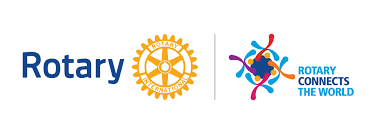 BULLETIN – 44/2019/20Zoom Meeting held 15 June 2020RC of Coonabarabran  Club No 17922 Chartered 13 May 1949RI President: Mark Maloney          Governor D9650:  Phil Hafey         AG:  Rod Browne Club President:  Ian Bell                                                    President Elect/VIce President:  Mal Unicomb                Immediate Past President: Jo Wilkin                                                                   Secretary:   Lindsay Wilkin                                                   Treasurer:    John Sawyer                                                                   Public Officer:  Bob GuichelaarDirectorsClub Service:  Hugh Raadgever                                                             		  Membership: Mal UnicombPublic Relations:  Aileen Bell                                                                       	        Youth Service:  Jo WilkinRotary Foundation: Bob Guichelaar                                        	      International Service: Rob NoakesVocational Service:  Simon Tighe                                                    		  Community Service:  Rob Cox  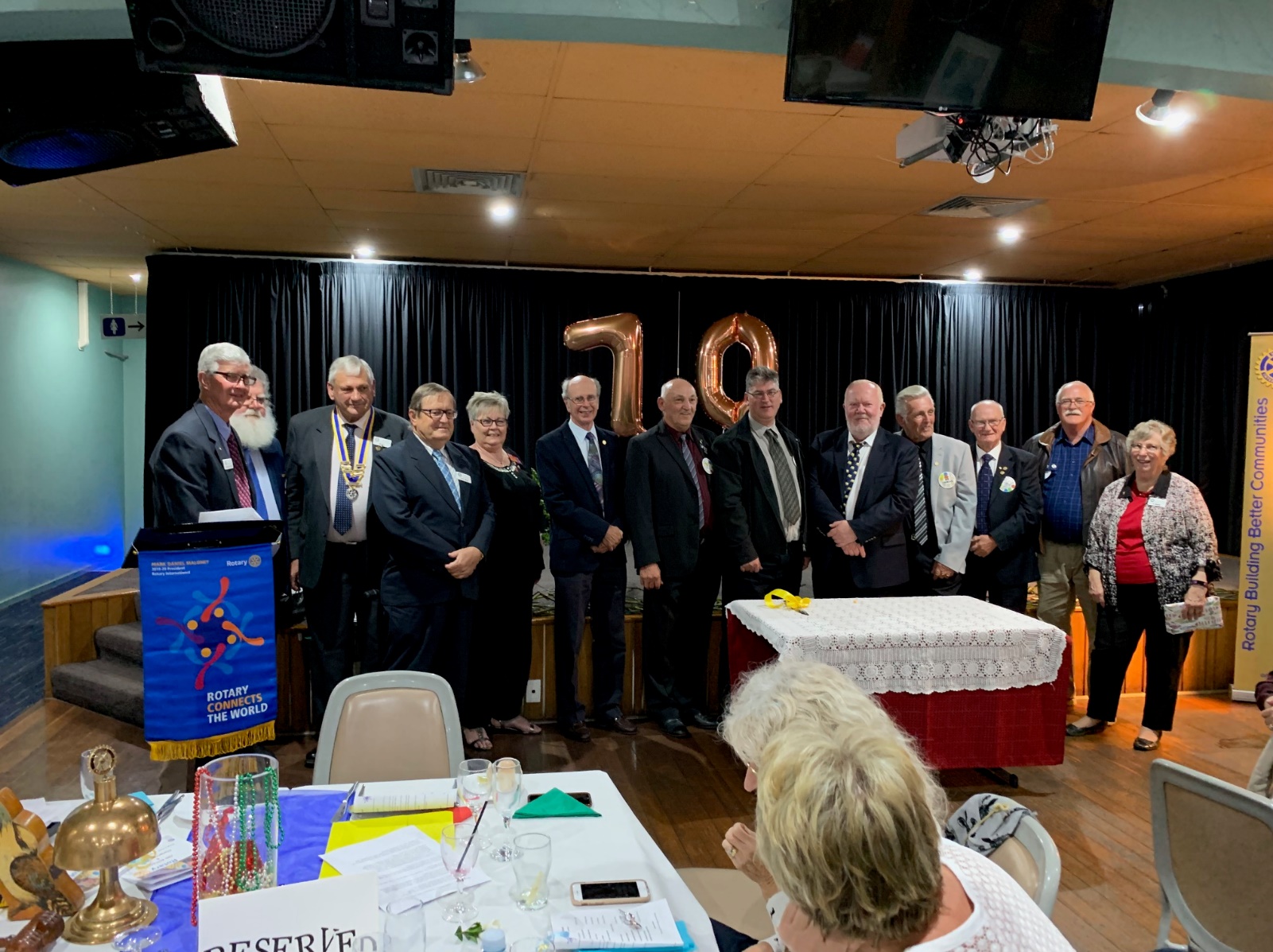 Rotary meets each Monday 6 for 6.30 – Coonabarabran Bowling Club. Apologies and additional guests: Phone or Text by 9am Monday to Hugh Raadgever  0427 421 396. Partners are welcome to attend our meetings at any time.Changes to programs to accommodate requirements will be advised in advance of the changes although there will be times when spontaneous plans are put in place and cannot be advised in advance of the meeting.    The following program will be adhered to as much as possible: Week 1: A Business Meeting with a speaker – good night for prospective members Week 2: a Club Meeting – business onlyWeek 3: Vocational Meeting - speaker or visit - good night for prospective members Week 4: A Breakfast Meeting – moving around town - good for prospective members When we have 5 Mondays in a month we will have a family and guests’ night – sometimes trivia, sometimes games, sometimes a Rotarian talking about a Rotary Project – bring your families and prospective members along. Following the Week 2 Meeting there will be a Board Meeting and on the 3rd Month there will be a Club Assembly for the 2nd meeting preceding the board meeting. Next Club Assembly is on 3 August 2020.A Duty Roster will be published with member duties for each week – if a member cannot do the task allocated - then they should take responsibility for finding a replacement - getting someone to do their task. IT IS NOT ESSENTIAL TO EAT AT ROTARY MEETINGS EACH WEEK, SHOULD YOU DINE ELSEWHERE PLEASE NOTE THERE IS AN $8 MEETING FEE TO BE PAID for RF AND ARHF commitments  ETC.BULLETIN – 44/2019/20Zoom Meeting held 15 June 2020With 16 people on line we once again had a great meeting. Even if you cannot use your computer there are ways to connect with your Rotary Club .. ask us how and we will try and answer your questions. Procter in welcoming members spoke of the times and changes we all experience during COVID19.Ian spoke with the Bowling Club again today and while they are employing a new chef from Wednesday, the club will not be ready for Rotary meetings for a couple more weeks .. I read that to mean we can have a face to face meeting on Monday 29 june but numbers ARE ESSENTIAL for set up and observing Social Distancing  regulations .. more info next week.Our Changeover will go ahead on 18th July at the Bowling Club.. please Directors submit you 1 page reports before 1st July to the President.Col Welsh told us a little more about Jo Wilkin .. things about her early years.  .. how many of us realised Jo was born in Sydney?  Her Dad was a bank manager and in his time was sent to various locations including Kermpsey and Penrith before a move to SA. Jo was fortunate enough to live with her grandparents on Goat Island .. wow what a wonderful place to be a carefree kid!! In SA she attended Adelaide Uni and studied to become a high schoolteacher and her first appointment was to Port Pirie High .. but she rolled up her sleeves and taught the kids.  Fifty years ago she married Lindsay and moved to NSW – to Purlewaugh actually where his parents were farming. Together they purchased their property Ulalah and Jo took a position at Coona High. Col asked her what drove her the most?  Was it teaching? Was it rural life? Or Did she have a hankering to join a rural based organisation and show her skills? In the end she declared a devotion to teachuing and her almost 50 years teaching at Coona High bears that out. Of her involvement in Rotary, Jo was selected as a 40 ish year old on a GSE team to Pennsylvania (along with Kylie Gillies) She admired the ideals of Rotary and saw the organisation as one that made a positive contribution to its own life and the community; it was an organisation about change. But in those days Rotary was Male Oriented!! There were moves afoot to change that status in Austrrralia and when our club decided that women could be contributors, Jo joined the Club.  Her time in Rotary has seen her grow to become District Govenor. Thank you Col for interviewing Jo and presenting in our buddy program.  Thank you Jo for your agreement to be interviewed and laying yourself “bare”.Our guest speakers this week were our member Dave Maher along with Claire Browne and they spoke to us about Domestic Violence  (DV). Dave began with statistics which showed the frightening prevalence of DV in NSW. He then showed us the number of cases in neighbouring shires as well as in the township of Coonabarabran; this was when I found myself thinking that Coona is a great place to live. Sadly even one case is too many and Coona certainly has more than one case ... murders and attempted murders in the DV scene were highlighted and I am sure we can all site a case of horrific significance. It was interesting to note that the spread of DV perpetrators in Coona is about 60% men and 40% women whereas is neighbouring communities it is 100% male. Something we need to be aware of is that Dave has introduced a policy that police will attend 100% of reported cases of DV; it is OUR responsibility to report assaults and DV. Claire Browne is deputy chair of the WSC DV Committee, having held most exec positions over the  years. She works for Mission Australia as the Youth Support Worker and has studied Psychiatry – Recovery and Rehabilitation and Support Worker at Swinbourne Uni.  The local DV committee haS a number of programs operating and the work with senior 2ndary students is being spread throughout schools - the importance of respectful relationships should pay dividends. White Ribbon Day is to raise awareness of the existence of the local level committee and issue of DV; advocacy services and the use of the emergency service (by phone) is encouraged. Claire explained that there were many community services available for those who are either victims or perpetrators of DV including Emergency Accommodation. A new program recenly launched will highlight DV on television and in print media.  In question time it became clear that incidence had increased during “Lockdown” and since the reopening of hotels there has been an increase; Dave also spoke of Coona as being a “safe community” where people defend the rights of others, giving an example of a purseswipe in a neighbouring town where it seemed to be an acceptable occurence. Thank you David and Claire for your thought provoking report. Rob Rob Dean thanked both Dave and Claire for highlighting the importance of reporting DV and that action can and will be takenBULLETIN – 44/2019/20Zoom Meeting held 15 June 2020REPORTS YOUTH: We have 2 students for NYSF and they will go for interview at Walcha on the weekend of 5/6 September so Jo may contact YOU to assist with interviews.DROUGHT: DPI Grant of $3000 for Drought Recovery Plans was successful; Cherrybrook WPH RC have also donated a further $1000 to our account.A meeting ewill be held very ssoon but members are asked to consider ways in which we might expend these funds.COMMUNITY:  Rotary Shirts will be in bookshop before end of week ..  T Shirts and Chambray shirts are available with individual names on them  .. all incldued in price. T shirts are $23.80 and Chambray are $36.95 .. please place your orders at the Bookshop ASAP as Jo and Tony need time to stock our order and embroider. And we would like them for the Coona Cup VOCATION:  think we might have 2 nominations for RYLA .. Rob to speak with Simon Tighe; need nominations ASAP.GENERAL BUSINESS:  CONVENTION ON LINE .. RI Convention which was to be in Hawaii will be on line from 20 June.  Need to register.  Jo will send info on program and registration. Please consider attending one session at least.Meeting closed about 8.15 ish .. doesn’t take long .. see!!  Next Meeting duties          .. if you can’t do your duty ask someone to fill in for you please .ROTARY CALENDAR OF EVENTS Please note that every night except Club Assemblies are partners nights .. wives and partners are welcome to join meetings as and when their interest is alerted. Note:  Equestrian Exp – cancelled, Rugby Carnivals - cancelled, Bunny Bazaar - postponed for 2020  - due to CoVid19.Thurs 18 June	Board Meeting .. at Bells’ @ 7.3022  June    	Shared Zoom meeting with Sharon Henderson- guest speaker from RC of Westville, NS, Canada20 to 26 June	RI Convention .. online .. see program in eNews 29 June 	Vocational Meeting  .. will meet at Bowlo for a meeting only .. no meal6 July		1st meeting of month – speaker .. at Bowlo13 July		2nd meeting of month –no speaker/business only meeting.. board meeting to follow18 July		CHANGEOVER dinner  to be finalisedROSTER TO 3 August     please read and if you can’t do your duty ask someone to fill in for you please .. swap if possible.. advise changes to the President and Bulletin Editor.Welcome to Rotary Buddy Profile Intro Gst SpeakerThank Gst SpeakerMon 22 June ZOOM   Rob Cox.. Sharon Henderson from RC of Westville NS will be online Simon on Mal  Rob Noakes .. Sharon Henderson on behalf of R Club.  She is a PHF and the best tour guide.Simon Tighe Welcome to RotaryProfile/Buddy profiles  - not just life history; can be hobby, travels, sports achievement or part of life of the buddy 8 - 10 mins only.. Intro Gst SpeakerThank G SpeakerMon 29 June Laurie Dawson .. Lindsay on Roger MichaelProcterMon 29 June .. Rob DeanKevin on Aileen Rob DeanRob CoxMon 6 July .. Michael Deep .. Board meeting to followHugh R on John S No SpeakerMon 13 July .. Bob To be finalisedRoger BJim Mon 20 July.. Ian McLeanRob Cox on Ian Bell Aileen BHugh Mon 27 July .. Roger Rob Dean on LaurieKevin BHugh RMon 3 August .. Kevin To be finalisedSimonRob Noakes